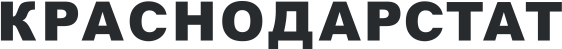 Срочная информация 14 февраля 2024 г.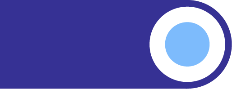 ОБ ИНДЕКСЕ ПОТРЕБИТЕЛЬСКИХ ЦЕН (ТАРИФОВ) НА ТОВАРЫ И УСЛУГИПО КРАСНОДАРСКОМУ КРАЮ В ЯНВАРЕ 2024 ГОДАВ январе 2024 г. по сравнению с декабрём 2023 г. индекс потребительских цен на товары и услуги по Краснодарскому краю составил 100,88% (в январе 2023 г. по сравнению с декабрем 2022 г. – 101,04%).Индексы потребительских цен на товары и услугив процентахИндексы цен на отдельные группы и виды продовольственных товаровв процентахИндексы цен на отдельные группы непродовольственных товаровв процентахИндексы цен и тарифов на отдельные группы и виды услугв процентахЯнварь 2024 г. кЯнварь 2024 г. кСправочно:Справочно:декабрю 2023 г.январю 2023 г.январь 2023 г. кянварь 2023 г. кдекабрю 2023 г.январю 2023 г.декабрю 2022 г.январю 2022 г.Индекс потребительских цен100,88108,20101,04111,00в том числе на: товары100,90108,19101,03109,85продовольственные товары 1101,20110,07101,84109,94продовольственные товары без плодоовощной продукции100,37108,26100,17111,31непродовольственные товары100,53106,01100,09109,75услуги100,83108,05101,05114,63Базовый индекс потребительских цен100,56107,54100,33113,111 Включая алкогольные напитки.1 Включая алкогольные напитки.1 Включая алкогольные напитки.1 Включая алкогольные напитки.1 Включая алкогольные напитки.Январь 2024 г. кЯнварь 2024 г. кСправочно:Справочно:декабрю 2023 г.январю 2023 г.январю 2023 г. кянварю 2023 г. кдекабрю 2023 г.январю 2023 г.декабрю 2022 г.январю 2022 г.Продовольственные товары без алкогольных напитков101,24110,61101,85110,18из них:хлеб и хлебобулочные изделия100,80105,95100,18111,75крупа и бобовые99,44100,3596,37107,72макаронные изделия100,6695,9899,62110,16мясо и птица99,08119,3399,50100,67рыба и морепродукты100,93107,10100,45114,98молоко и молочная продукция100,77102,14100,49114,09Январь 2024 г. кЯнварь 2024 г. кСправочно:Справочно:декабрю 2023 г.январю 2023 г.январю 2023 г. кянварю 2023 г. кдекабрю 2023 г.январю 2023 г.декабрю 2022 г.январю 2022 г.масло сливочное101,48103,4799,72116,47масло подсолнечное101,33100,1198,58106,87яйца куриные92,10171,4299,6593,07сахар-песок98,86111,8799,55110,61плодоовощная продукция106,90122,14113,22100,17Алкогольные напитки100,82104,77101,77107,88Январь 2024 г. кЯнварь 2024 г. кСправочно:Справочно:декабрю 2023 г.январю 2023 г.январь 2023 г. кянварь 2023 г. кдекабрю 2023 г.январю 2023 г.декабрю 2022 г.январю 2022 г.Ткани100,06101,90100,18110,70Одежда и белье100,46101,66100,08109,07Трикотажные изделия100,52103,53100,34111,49Обувь100,3398,8699,79106,71Моющие и чистящие средства100,62101,54101,13130,53Табачные изделия100,99106,33100,91111,64Электротовары и другие бытовые приборы100,98100,76100,52110,98Телерадиотовары100,6190,5398,8686,22Строительные материалы100,56105,18101,16104,13Бензин автомобильный100,57108,85100,0799,73Медикаменты100,76108,51100,89110,36Январь 2024 г. кЯнварь 2024 г. кСправочно:Справочно:декабрю 2023 г.январю 2023 г.январь 2023 г. кянварь 2023 г. кдекабрю 2023 г.январю 2023 г.декабрю 2022 г.январю 2022 г.Жилищные и коммунальные (включая аренду квартир)100,17102,65100,27110,13жилищные100,56108,62100,88104,51из них:оплата жилья в домах государственногои муниципальногожилищных фондов102,26108,70102,73113,04содержание, ремонт жилья для граждан-собственников жилья в результате приватизации, граждан-собственников жилыхпомещений по иным основаниям101,54105,09101,91103,50услуги по организации и выполнению работпо эксплуатации домов ЖК, ЖСК,ТСЖ100,00107,78100,00102,73коммунальные100,0099,99100,00112,54из них:водоснабжение холодное100,00100,00100,00112,75водоотведение100,0099,86100,00110,21водоснабжение горячее100,00100,00100,00113,90отопление100,00100,00100,00114,24газоснабжение100,00100,00100,00111,80электроснабжение100,00100,00100,00114,48Медицинские101,55105,84103,28113,38Пассажирского транспорта103,03120,74104,38118,24Почтовой связи100,00113,2996,83104,71Телекоммуникационные100,00107,26100,93114,78Организаций культуры100,86111,61101,15101,38Санаторно-оздоровительные102,58113,11100,81117,99Дошкольного воспитания100,00114,89100,00101,64Образования100,14106,81101,16106,97Бытовые101,03111,52101,02111,51Зарубежного туризма101,78116,75105,13178,70Физкультуры и спорта100,11106,30100,00104,65Страхования100,66106,02101,12126,38